Příloha č. 3 Badatelského řádu Archivu Univerzity Hradec Králové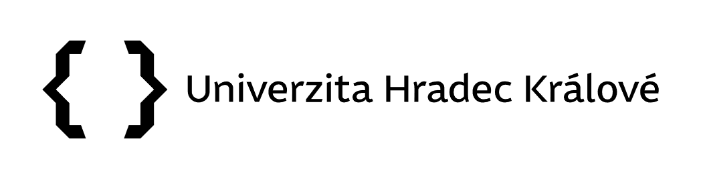 Doklad o předložených a navrácených archivalií(Vyplňuje dozor v badatelně)Pořadové čísloZnačka (název) archivního souboru, signatura, folioZnačka (název) archivního souboru, signatura, folioZnačka (název) archivního souboru, signatura, folioVydáno (datum)Podpis badatele/badatelkyVráceno (datum)Podpis dozoru v badatelněPořadové čísloZnačka (název) archivního souboru, signatura, folioZnačka (název) archivního souboru, signatura, folioZnačka (název) archivního souboru, signatura, folioVydáno (datum)Podpis badatele/badatelkyVydáno (datum)Podpis badatele/badatelkyPořadové čísloZnačka (název) archivního souboru, signatura, folioZnačka (název) archivního souboru, signatura, folioZnačka (název) archivního souboru, signatura, folioVydáno (datum)Podpis badatele/badatelkyVydáno (datum)Podpis badatele/badatelkyPořadové čísloZnačka (název) archivního souboru, signatura, folioZnačka (název) archivního souboru, signatura, folioZnačka (název) archivního souboru, signatura, folioVydáno (datum)Podpis badatele/badatelkyVydáno (datum)Podpis badatele/badatelkyPořadové čísloZnačka (název) archivního souboru, signatura, folioZnačka (název) archivního souboru, signatura, folioZnačka (název) archivního souboru, signatura, folioVydáno (datum)Podpis badatele/badatelkyVydáno (datum)Podpis badatele/badatelkyPořadové čísloZnačka (název) archivního souboru, signatura, folioZnačka (název) archivního souboru, signatura, folioZnačka (název) archivního souboru, signatura, folioVydáno (datum)Podpis badatele/badatelkyVydáno (datum)Podpis badatele/badatelkyPořadové čísloZnačka (název) archivního souboru, signatura, folioZnačka (název) archivního souboru, signatura, folioZnačka (název) archivního souboru, signatura, folioVydáno (datum)Podpis badatele/badatelkyVydáno (datum)Podpis badatele/badatelkyPořadové čísloZnačka (název) archivního souboru, signatura, folioZnačka (název) archivního souboru, signatura, folioZnačka (název) archivního souboru, signatura, folioVydáno (datum)Podpis badatele/badatelkyVydáno (datum)Podpis badatele/badatelkyPořadové čísloZnačka (název) archivního souboru, signatura, folioZnačka (název) archivního souboru, signatura, folioZnačka (název) archivního souboru, signatura, folioVydáno (datum)Podpis badatele/badatelkyVydáno (datum)Podpis badatele/badatelky